Про реалізацію правопросвітницького проекту “Я маю право!” у 2017-2019 роках1. Погодитися з пропозицією Міністерства юстиції стосовно реалізації у 2017-2019 роках правопросвітницького проекту “Я маю право!” з метою формування правової культури та правової свідомості у суспільстві, підвищення рівня знань громадян щодо гарантованих їм Конституцією та законами України прав у різних сферах життя та навчання громадян знати, реалізовувати та захищати свої права.2. Міністерству юстиції до 8 жовтня 2017 р. розробити та затвердити план заходів з реалізації правопросвітницького проекту “Я маю право!” у 2017-2019 роках.3. Міністерству юстиції разом з Координаційним центром з надання правової допомоги здійснювати спільні комунікаційні заходи з іншими міністерствами та центральними органами виконавчої влади, обласними та Київською міською державними адміністраціями за участю органів місцевого самоврядування, громадських об’єднань шляхом підтримки інформаційно-просвітницьких ініціатив, розроблених відповідно до плану заходів, затвердженого Міністерством юстиції.4. Міністерствам та іншим центральним органам виконавчої влади, обласним та Київській міській державним адміністраціям забезпечити подання Міністерству юстиції щокварталу до 10 числа місяця, що настає за звітним періодом, інформації про проведену роботу.5. Міністерству юстиції за результатами постійного моніторингу інформації, отриманої відповідно до пункту 4 цього розпорядження, щокварталу до 20 числа місяця, що настає за звітним періодом, інформувати Кабінет Міністрів України щодо стану реалізації правопросвітницького проекту “Я маю право!”.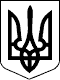 КАБІНЕТ МІНІСТРІВ УКРАЇНИ 
РОЗПОРЯДЖЕННЯвід 13 вересня 2017 р. № 638-р 
КиївПрем'єр-міністр УкраїниВ.ГРОЙСМАНІнд. 29